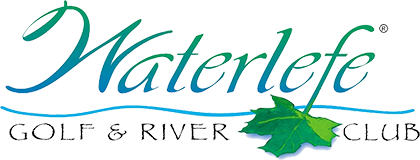 Current 2020 Reciprocal List7 Days		Charlotte Harbor National		Before 8:30 -$30/After 9:00 - $377 Days		Esplanade G & CC			Reciprocal - $355 Days 	Feather Sound				Reciprocal - $457 Days		Heritage Harbor GC			Reciprocal - $253 Days		Heritage Oaks G & CC		Reciprocal - $354 Days 	IMG Golf Club			Reciprocal - $307 Days		Jacaranda West CC			Reciprocal - $257 Days		Lakewood National			Reciprocal - $391 Day		Laurel Oak CC			Reciprocal - $507 Days		Legacy Golf Club			Reciprocal - $323 Days		Longboat Key Club			Reciprocal - $467 Days		Misty Creek GC			Reciprocal - $284 Days		Pelican Point G&CC			Reciprocal - $294 Days 	Peridia G & CC			Reciprocal - $243 Days		River Strand G & CC			Reciprocal - $347 Days		Rosedale G & CC			Reciprocal - $251 Day 		Sara Bay CC				Reciprocal - $477 Days 	Serenoa Golf Club			Reciprocal - $262 Days		Tara G & CC				Reciprocal - $37.503 Days		University Park CC			Reciprocal - $327 Days		Venetian G & RC			Reciprocal - $39*Please Call Waterlefe Golf Shop To Make Starting Times*